ПРОФЕСИОНАЛНА ГИМНАЗИЯ ПО ХРАНИТЕЛНИ ТЕХНОЛОГИИ И ТЕХНИКА – ГР. ПЛОВДИВ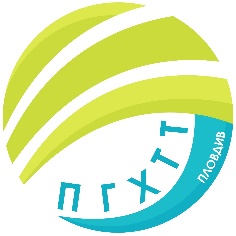 гр. Пловдив 4003, бул. „Васил Априлов” № 156, Директор: 032/95-28-38, Секретар: 032/95-50-18, e- mail: pghtt_plov@pghtt.net, http://pghtt.net/
ГРАФИКНА ИЗПИТИ ЗА ОПРЕДЕЛЯНЕ НА СРОЧНА ОЦЕНКА ЗА УЧЕНИЦИТЕ ОТ XII КЛАС, М. МАЙ, 2022/2023 уч. г.инж. Людмила ГанчеваДиректор на ПГ по хранителни технологии и техникагр. ПловдивДатаДен от седмицатаНача- лен часУчебни предметиМястоКвесториКомисия за провеждане на практически изпити и устна част на изпит110.05.Сряда8.30 ч.Физическо възпитание и спорт - XII клас, II учебен срокФизкултурен салонПредс.: М. СтоиловаЧлен: А. Георгиева11.05.Четвъртък14.40 ч.Чужд език - Руски език - XII клас, II учебен срок (писмена част)28 каб.М. Панчева-Тошкинаинж. П. Гатев 11.05.ЧетвъртъкСлед приключване на писмената частЧужд език - Руски език - XII клас, II учебен срок (устна част)29 каб.Предс.: д-р П. ТодороваЧлен: И. Иванова12.05.Петък8.30 ч.Гражданско образование  - XII клас, II учебен срок21 каб. М. СтоенчеваМ. Парапанова15.05.Понеделник8.30 ч.Български език и литература - XII клас, II учебен срок21 каб. инж. Д. НиколоваС. Василева15.05.Понеделник14.40 ч.Математика - XII клас, II учебен срок28 каб.инж. В. ГроздановМ. Чушкова16.05.Вторник11.00 ч.Чужд език по професията – английски език - XII клас, II учебен срок, писмена част, (спец. „Топлотехника – топлинна, климатична, вентилационна и хладилна“)21 каб. инж. Д. Зафиркова-Брайковаинж. М. Митова16.05.ВторникСлед приключване на писмената частЧужд език по професията – английски език - XII клас, II учебен срок, устна част, (спец. „Топлотехника – топлинна, климатична, вентилационна и хладилна“)28 каб.Предс.: Д. БозовЧлен: А. Тантикова16.05.Вторник14.40 ч.Газови уреди  - XII клас, II учебен срок, (спец. „Топлотехника – топлинна, климатична, вентилационна и хладилна“)ПГХТТР3С. ЕфремоваПенка. Костадинова17.05.Сряда8.30 ч.Експлоатация на топлотехнически съоръжения и инсталации - XII клас, II учебен срок, (спец. „Топлотехника – топлинна, климатична, вентилационна и хладилна“)21 каб. П. ПанчеваЕ. Колева17.05.Сряда14.40 ч.Учебна практика по специалността  - XII клас, II учебен срок, (спец. „Топлотехника – топлинна, климатична, вентилационна и хладилна“)ПГХТТР3Предс.: инж. И. СтойковЧлен: д-р инж. К. Мундев 18.05.Четвъртък8.30 ч.Проектиране на топлотехнически съоръжения и инсталации  - XII клас, II учебен срок, (спец. „Топлотехника – топлинна, климатична, вентилационна и хладилна“)21 каб. Е. КовачеваИ. Величкова18.05.Четвъртък14.40 ч.Учебна практика: лабораторна - XII клас, II учебен срок, (спец. „Топлотехника – топлинна, климатична, вентилационна и хладилна“)ПГХТТР3Предс.: инж. И. СтойковЧлен: инж. М. Трайков22.05.Понеделник8.30 ч.Български език и литература (ИУЧ-РП) - XII клас, II учебен срок21 каб. инж. Т. Гроздановаинж. Р. Георгиева